exXEXX s.r.o . Karlovarská 1104/14. 163 00 Praha 6, XXXXXXXXXX,  www XXXXXXX, IČO 63984261 DIČ CZ 63984261 středisko/Branch: Karlovarská 1104/14. 163 00 Praha 6. tel. XXXXXXXXX, fax XXXXXXXXXSpolečnost je zapsána v obchodním rejstříku u Krajského soudu v Praze oddíl C. vložka 38083Nabídka č.	JR/421/2018Národní galerie PrahaPředmět nabídky / Product:Cassina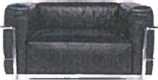 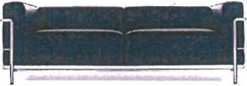 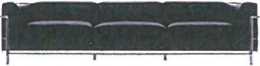 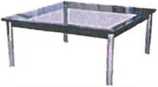                                                                                                    NADACE THE PUDIL FAMILY FOUNDAOBCHODNÍ podmínky exxStandardní termín plnění (není-li ve smlouvě výslovně dohodnuto jinak):svítidla: 4-6 týdnů od objednání a zaplacení zálohy (je-li sjednána)interiér: 6 týdnů od splnění všech následujících podmínek: potvrzení objednávky, možnosti zaměření (je-li pro výrobu třeba) a zaplacen' zálohy (je-li sjednána).Přesný termín je uveden ve smlouvě nebo bude potvrzen při potvrzení objednávky.Termín plnění je vždy podmíněn splněním požadavků na součinnost a stavební připravenost - viz www.exx.cz nebo příloha této nabídky. V případě nesplněni těchto požadavků je EXX oprávněn přerušit svoje plnění dokud neboudou požadavky splněny.Standardní platební podmínky (není-li ve smlouvě výslovně dohodnuto jinak):záloha: 70% splatná do 7 dnů od objednánídoplatek: splatný před dodáním zboží nebo nástupem na montáž.Platební podmínky je možno měnit pouze písemnou dohodou. V případě prodlení s úhradou zálohy nebo dílčí platby se o dobu prodlení posouvá termín dokončení. V případě prodlení s úhradou jakéhokoliv finančního závazku může být účtována smluvní pokuta ve výši 0,1% ze smluvní ceny za každý den prodleni.V případě posunu termínu plnění z důvodů na straně objednatele je EXX oprávněn vyfakturovat plnění a uskladnit zboží, výrobky či materiály, které jsou předmětem této objednávky na náklady objednatel.Ochrana zhotoveného díla po jeho dokončení není zahrnuta v ceně.Koordinační činnost není zahrnuta v ceně.Záruční lhůta: 24 měsíců od předání při dodrženi záručních podmínek a manuálů - viz www.exx.cz nebo příloha této nabídky Každá reklamace musí být uplatněna písemně s uvedením kódu / popisu výrobku, popisu vady, čísla faktury.Návrh a termín řešení reklamace zašle dodavatel nejpozději do 15 dnů od řádného uplatněni reklamace.Záruční lhůta se nevztahuje na světelné zdroje (vyjma LED), baterie, transformátory a elektronické vybavení svítidel.Ostatní podmínky:Slevy /ceny uvedené v této nabídce Jsou platné Jako celek. V případě zájmu pouze o vybrané položky mohou být ceny upraveny.Cenová nabídka vychází z předané poptávky a předaných podkladů. Zhotovitel nenese odpovědnost za informace a skutečnosti, které mu nebyly před zhotovením nabídky výslovně sděleny. V případě vzniku vícenákladů v důsledku nepřesných, neaktuálních nebo neúplných informací od objednatele, je EXX oprávněn takové vícenáklady objednateli vyúčtovat.Cena nezahrnuje: měření intenzity osvětleni, výchozí revize a zkouškyPřípadné náklady na zařízení staveniště, společný úklid stavby a pojištění stavby budou připočteny k ceně dle této cenové nabídky a nemohou být započteny proti ceně plněni dle této nabídkyZboží a materiály objednané pro splnění této objednávky není možno vrátit a v případě storna objednávky budou vyúčtovány v plné výši.Platnost nabídky: 60 dnů.Potvrzení objednávkyZávazně objednávám zboží a služby dle této cenové nabídky*:Datum:Jméno a příjmení:	Podpis.* Potvrzením této objednávky vyslovuji svůj souhlas s obchodními podmínkami EXX, požadavky na součinnost a stavební připravenost a se záručními podmínkami EXX - www.exx.czCelková cena bez DPH / total price without VATCelková cena bez DPH / total price without VAT2 287 940 Kč Platnost nabídky / Validity of the offer:2 rněsíce / 2 monthsZpracoval / Offer made by:XXXXXXXXXXXXXXDaturn / date:12.02.2018